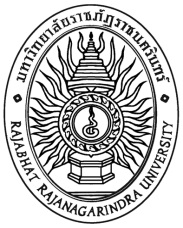 แบบสมัครอาจารย์พิเศษมหาวิทยาลัยราชภัฏราชนครินทร์คณะวิทยาการจัดการ  ภาคปกติ    ภาคพิเศษ_____________________________ชื่อ – นามสกุล.................................................................................เลขประจำตัวประชาชน...................................วัน/เดือน/ปี เกิด.................../......................../...........................  อายุ.........................ปีที่อยู่ปัจจุบัน	เลขที่................หมู่/หมู่บ้าน.......................................ซอย/ตรอก................................ถนน..........................	แขวง/ตำบล...........................................เขต/อำเภอ......................................จังหวัด....................................	รหัสไปรษณีย์.......................เบอร์โทรศัพท์ที่ติดต่อได้สะดวก.......................................................................	e-mail…………………………………………………………………………………………………………………………………………สถานที่ทำงานปัจจุบัน	ชื่อหน่วยงาน.................................................................................................................................................	ตำแหน่ง........................................................................................................................................................	เลขที่................หมู่/หมู่บ้าน.......................................ซอย/ตรอก................................ถนน..........................	แขวง/ตำบล...........................................เขต/อำเภอ......................................จังหวัด....................................	รหัสไปรษณีย์.......................เบอร์โทรศัพท์..................................................................................................ตำแหน่งทางวิชาการ.................................................................................................................................................ในกรณีที่ไม่ได้เป็นอาจารย์ (โปรดระบุตำแหน่งงาน)................................................................................................มีความเชี่ยวชาญทางด้าน.........................................................................................................................................ใบอนุญาตประกอบวิชาชีพ.......................................................................................................................................ประวัติการศึกษา-2-ประวัติการทำงานประสบการณ์การสอนระดับอุดมศึกษาผลงานวิชาการ  (ตำรา/หนังสือ/บทความทางวิชาการ) 5 ปีย้อนหลังให้เขียนตามแบบการเขียนบรรณานุกรม
1.  ..............................................................................................................................................................................    ..............................................................................................................................................................................2.  ..............................................................................................................................................................................    ..............................................................................................................................................................................3.  ..............................................................................................................................................................................    ..............................................................................................................................................................................บทความวิจัยที่ตีพิมพ์เผยแพร่  5  ปีย้อนหลัง  เขียนตามแบบการเขียนบรรณานุกรมย้อนหลัง
1.  ..............................................................................................................................................................................    ..............................................................................................................................................................................2.  ..............................................................................................................................................................................    ..............................................................................................................................................................................3.  ..............................................................................................................................................................................    ..............................................................................................................................................................................-3-ระดับการสอน	  ปริญญาตรี	       ปริญญาโท	  ปริญญาเอกรายวิชาที่สมัครสอน  (เรียงตามลำดับความถนัด)................................................................................................................................................................................................................................................................................................................................................................................................................................................................................................................................................................................................................................................................................................................................................................................................................................................................................................................................................................................................................................................................................................................................................................................................................................................     ลงชื่อ............................................................(..............................................................)วันที่.............../......................./..............หลักฐานแนบเพิ่มเติม  สำเนาบัตรประจำตัวประชาชน  สำเนาทะเบียนบ้าน  สำเนาปริญญาบัตร  สำเนาใบรายงานผลการศึกษา  (TRANSCRIPT)  (ป.ตรี / ป.โท / ป.เอก)  เอกสารที่แสดงว่าวุฒิที่ได้รับเมื่อสำเร็จการศึกษาเป็นวุฒิที่ได้รับการรับรองจาก  ก.พ.  หลักฐานเกี่ยวกับผลงานหรือเกียรติประวัติระดับการศึกษาคุณวุฒิ(ชื่อเต็ม)คุณวุฒิ(ชื่อย่อ)สถาบันการศึกษาปีที่สำเร็จปริญญาตรีปริญญาโทปริญญาเอกลำดับที่ช่วงปี พ.ศ.สถานที่ทำงานตำแหน่งพ.ศ. .............. – พ.ศ.  ..............พ.ศ. .............. – พ.ศ.  ..............พ.ศ. .............. – พ.ศ.  ..............พ.ศ. .............. – พ.ศ.  ..............พ.ศ. .............. – พ.ศ.  ..............พ.ศ. .............. – พ.ศ.  ..............พ.ศ. .............. – พ.ศ.  ..............พ.ศ. .............. – พ.ศ.  ..............ระดับการศึกษาภาคการศึกษาชื่อรายวิชา